[MS-OXWSTASK]: Tasks Web Service ProtocolIntellectual Property Rights Notice for Open Specifications DocumentationTechnical Documentation. Microsoft publishes Open Specifications documentation (“this documentation”) for protocols, file formats, data portability, computer languages, and standards support. Additionally, overview documents cover inter-protocol relationships and interactions. Copyrights. This documentation is covered by Microsoft copyrights. Regardless of any other terms that are contained in the terms of use for the Microsoft website that hosts this documentation, you can make copies of it in order to develop implementations of the technologies that are described in this documentation and can distribute portions of it in your implementations that use these technologies or in your documentation as necessary to properly document the implementation. You can also distribute in your implementation, with or without modification, any schemas, IDLs, or code samples that are included in the documentation. This permission also applies to any documents that are referenced in the Open Specifications documentation. No Trade Secrets. Microsoft does not claim any trade secret rights in this documentation. Patents. Microsoft has patents that might cover your implementations of the technologies described in the Open Specifications documentation. Neither this notice nor Microsoft's delivery of this documentation grants any licenses under those patents or any other Microsoft patents. However, a given Open Specifications document might be covered by the Microsoft Open Specifications Promise or the Microsoft Community Promise. If you would prefer a written license, or if the technologies described in this documentation are not covered by the Open Specifications Promise or Community Promise, as applicable, patent licenses are available by contacting iplg@microsoft.com. Trademarks. The names of companies and products contained in this documentation might be covered by trademarks or similar intellectual property rights. This notice does not grant any licenses under those rights. For a list of Microsoft trademarks, visit www.microsoft.com/trademarks. Fictitious Names. The example companies, organizations, products, domain names, email addresses, logos, people, places, and events that are depicted in this documentation are fictitious. No association with any real company, organization, product, domain name, email address, logo, person, place, or event is intended or should be inferred.Reservation of Rights. All other rights are reserved, and this notice does not grant any rights other than as specifically described above, whether by implication, estoppel, or otherwise. Tools. The Open Specifications documentation does not require the use of Microsoft programming tools or programming environments in order for you to develop an implementation. If you have access to Microsoft programming tools and environments, you are free to take advantage of them. Certain Open Specifications documents are intended for use in conjunction with publicly available standards specifications and network programming art and, as such, assume that the reader either is familiar with the aforementioned material or has immediate access to it.Revision SummaryTable of Contents1	Introduction	51.1	Glossary	51.2	References	61.2.1	Normative References	61.2.2	Informative References	71.3	Overview	71.4	Relationship to Other Protocols	71.5	Prerequisites/Preconditions	81.6	Applicability Statement	81.7	Versioning and Capability Negotiation	81.8	Vendor-Extensible Fields	81.9	Standards Assignments	82	Messages	92.1	Transport	92.2	Common Message Syntax	92.2.1	Namespaces	92.2.2	Messages	92.2.3	Elements	92.2.4	Complex Types	102.2.4.1	t:DailyRegeneratingPatternType Complex Type	102.2.4.2	t:MonthlyRegeneratingPatternType Complex Type	102.2.4.3	t:RegeneratingPatternBaseType Complex Type	112.2.4.4	t:TaskRecurrenceType Complex Type	112.2.4.5	t:TasksFolderType Complex Type	112.2.4.6	t:TaskType Complex Type	122.2.4.7	t:WeeklyRegeneratingPatternType Complex Type	152.2.4.8	t:YearlyRegeneratingPatternType Complex Type	152.2.5	Simple Types	152.2.5.1	t:TaskDelegateStateType Simple Type	162.2.5.2	t:TaskStatusType Simple Type	162.2.6	Attributes	172.2.7	Groups	172.2.7.1	TaskRecurrencePatternTypes Group	172.2.8	Attribute Groups	192.2.9	Common Data Structures	193	Protocol Details	203.1	ExchangeServicePortType Server Details	203.1.1	Abstract Data Model	203.1.2	Timers	203.1.3	Initialization	203.1.4	Message Processing Events and Sequencing Rules	203.1.4.1	CopyItem Operation	203.1.4.1.1	Messages	213.1.4.1.2	Elements	213.1.4.1.3	Complex Types	213.1.4.1.4	Simple Types	213.1.4.1.5	Attributes	213.1.4.1.6	Groups	213.1.4.1.7	Attribute Groups	223.1.4.2	CreateItem Operation	223.1.4.2.1	Messages	223.1.4.2.2	Elements	223.1.4.2.3	Complex Types	223.1.4.2.4	Simple Types	233.1.4.2.5	Attributes	233.1.4.2.6	Groups	233.1.4.2.7	Attribute Groups	233.1.4.3	DeleteItem Operation	233.1.4.3.1	Messages	243.1.4.3.2	Elements	243.1.4.3.3	Complex Types	243.1.4.3.4	Simple Types	243.1.4.3.4.1	t:AffectedTaskOccurrencesType Simple Type	243.1.4.3.5	Attributes	253.1.4.3.6	Groups	253.1.4.3.7	Attribute Groups	253.1.4.4	GetItem Operation	253.1.4.4.1	Messages	263.1.4.4.2	Elements	263.1.4.4.3	Complex Types	263.1.4.4.4	Simple Types	263.1.4.4.5	Attributes	263.1.4.4.6	Groups	263.1.4.4.7	Attribute Groups	263.1.4.5	MoveItem Operation	263.1.4.5.1	Messages	273.1.4.5.2	Elements	273.1.4.5.3	Complex Types	273.1.4.5.4	Simple Types	273.1.4.5.5	Attributes	273.1.4.5.6	Groups	273.1.4.5.7	Attribute Groups	273.1.4.6	UpdateItem Operation	283.1.4.6.1	Messages	283.1.4.6.2	Elements	283.1.4.6.3	Complex Types	283.1.4.6.4	Simple Types	283.1.4.6.5	Attributes	283.1.4.6.6	Groups	293.1.4.6.7	Attribute Groups	293.1.5	Timer Events	293.1.6	Other Local Events	294	Protocol Examples	305	Security	315.1	Security Considerations for Implementers	315.2	Index of Security Parameters	316	Appendix A: Full WSDL	327	Appendix B: Full XML Schema	367.1	Messages Schema	367.2	Types Schema	368	Appendix C: Product Behavior	399	Change Tracking	4010	Index	42IntroductionThe Tasks Web Service Protocol enables clients to create, update, move, copy, and delete task items on a server. The protocol also enables clients to get the properties of an existing task item.Sections 1.5, 1.8, 1.9, 2, and 3 of this specification are normative. All other sections and examples in this specification are informative.GlossaryThis document uses the following terms:delegate: A user or resource that has permissions to act on behalf of another user or resource.endpoint: A communication port that is exposed by an application server for a specific shared service and to which messages can be addressed.Hypertext Transfer Protocol (HTTP): An application-level protocol for distributed, collaborative, hypermedia information systems (text, graphic images, sound, video, and other multimedia files) on the World Wide Web.Hypertext Transfer Protocol Secure (HTTPS): An extension of HTTP that securely encrypts and decrypts web page requests. In some older protocols, "Hypertext Transfer Protocol over Secure Sockets Layer" is still used (Secure Sockets Layer has been deprecated). For more information, see [SSL3] and [RFC5246].Inbox folder: A special folder that is the default location for Message objects received by a user or resource.mailbox: A message store that contains email, calendar items, and other Message objects for a single recipient.message store: A unit of containment for a single hierarchy of Folder objects, such as a mailbox or public folders.Sent Items folder: A special folder that is the default location for storing copies of Message objects after they are submitted or sent.SOAP: A lightweight protocol for exchanging structured information in a decentralized, distributed environment. SOAP uses XML technologies to define an extensible messaging framework, which provides a message construct that can be exchanged over a variety of underlying protocols. The framework has been designed to be independent of any particular programming model and other implementation-specific semantics. SOAP 1.2 supersedes SOAP 1.1. See [SOAP1.2-1/2003].SOAP message: An XML document consisting of a mandatory SOAP envelope, an optional SOAP header, and a mandatory SOAP body. See [SOAP1.2-1/2007] section 5 for more information.Tasks folder: A Folder object that contains Task objects.Uniform Resource Locator (URL): A string of characters in a standardized format that identifies a document or resource on the World Wide Web. The format is as specified in [RFC1738].web server: A server computer that hosts websites and responds to requests from applications.Web Services Description Language (WSDL): An XML format for describing network services as a set of endpoints that operate on messages that contain either document-oriented or procedure-oriented information. The operations and messages are described abstractly and are bound to a concrete network protocol and message format in order to define an endpoint. Related concrete endpoints are combined into abstract endpoints, which describe a network service. WSDL is extensible, which allows the description of endpoints and their messages regardless of the message formats or network protocols that are used.WSDL message: An abstract, typed definition of the data that is communicated during a WSDL operation [WSDL]. Also, an element that describes the data being exchanged between web service providers and clients.WSDL operation: A single action or function of a web service. The execution of a WSDL operation typically requires the exchange of messages between the service requestor and the service provider.WSDL port type: A named set of logically-related, abstract Web Services Description Language (WSDL) operations and messages.XML: The Extensible Markup Language, as described in [XML1.0].XML namespace: A collection of names that is used to identify elements, types, and attributes in XML documents identified in a URI reference [RFC3986]. A combination of XML namespace and local name allows XML documents to use elements, types, and attributes that have the same names but come from different sources. For more information, see [XMLNS-2ED].XML schema: A description of a type of XML document that is typically expressed in terms of constraints on the structure and content of documents of that type, in addition to the basic syntax constraints that are imposed by XML itself. An XML schema provides a view of a document type at a relatively high level of abstraction.MAY, SHOULD, MUST, SHOULD NOT, MUST NOT: These terms (in all caps) are used as defined in [RFC2119]. All statements of optional behavior use either MAY, SHOULD, or SHOULD NOT.ReferencesLinks to a document in the Microsoft Open Specifications library point to the correct section in the most recently published version of the referenced document. However, because individual documents in the library are not updated at the same time, the section numbers in the documents may not match. You can confirm the correct section numbering by checking the Errata.  Normative ReferencesWe conduct frequent surveys of the normative references to assure their continued availability. If you have any issue with finding a normative reference, please contact dochelp@microsoft.com. We will assist you in finding the relevant information. [MS-OXWSCDATA] Microsoft Corporation, "Common Web Service Data Types".[MS-OXWSCORE] Microsoft Corporation, "Core Items Web Service Protocol".[MS-OXWSFOLD] Microsoft Corporation, "Folders and Folder Permissions Web Service Protocol".[RFC2119] Bradner, S., "Key words for use in RFCs to Indicate Requirement Levels", BCP 14, RFC 2119, March 1997, http://www.rfc-editor.org/rfc/rfc2119.txt[RFC2616] Fielding, R., Gettys, J., Mogul, J., et al., "Hypertext Transfer Protocol -- HTTP/1.1", RFC 2616, June 1999, http://www.rfc-editor.org/rfc/rfc2616.txt[RFC2818] Rescorla, E., "HTTP Over TLS", RFC 2818, May 2000, http://www.rfc-editor.org/rfc/rfc2818.txt[SOAP1.1] Box, D., Ehnebuske, D., Kakivaya, G., et al., "Simple Object Access Protocol (SOAP) 1.1", W3C Note, May 2000, http://www.w3.org/TR/2000/NOTE-SOAP-20000508/[WSDL] Christensen, E., Curbera, F., Meredith, G., and Weerawarana, S., "Web Services Description Language (WSDL) 1.1", W3C Note, March 2001, http://www.w3.org/TR/2001/NOTE-wsdl-20010315[XMLNS] Bray, T., Hollander, D., Layman, A., et al., Eds., "Namespaces in XML 1.0 (Third Edition)", W3C Recommendation, December 2009, http://www.w3.org/TR/2009/REC-xml-names-20091208/[XMLSCHEMA1] Thompson, H., Beech, D., Maloney, M., and Mendelsohn, N., Eds., "XML Schema Part 1: Structures", W3C Recommendation, May 2001, http://www.w3.org/TR/2001/REC-xmlschema-1-20010502/[XMLSCHEMA2] Biron, P.V., Ed. and Malhotra, A., Ed., "XML Schema Part 2: Datatypes", W3C Recommendation, May 2001, http://www.w3.org/TR/2001/REC-xmlschema-2-20010502/Informative References[MS-OXDSCLI] Microsoft Corporation, "Autodiscover Publishing and Lookup Protocol".[MS-OXWSADISC] Microsoft Corporation, "Autodiscover Publishing and Lookup SOAP-Based Web Service Protocol".[MS-OXWSSRCH] Microsoft Corporation, "Mailbox Search Web Service Protocol".OverviewThe Tasks Web Service Protocol provides clients with the ability to create, update, and delete task items on the server. Clients create task items by using the CreateItem operation, as described in [MS-OXWSCORE] section 3.1.4.2, or get properties of an existing task item by using the GetItem operation, as described in [MS-OXWSCORE] section 3.1.4.4. Clients can update, delete, or copy tasks on the server by using the UpdateItem operation [MS-OXWSCORE] section 3.1.4.9), the DeleteItem operation ([MS-OXWSCORE] section 3.1.4.3), and the CopyItem operation ([MS-OXWSCORE] section Error! Hyperlink reference not valid.), respectively. Clients can move task items on the server by using the MoveItem operation, as described in [MS-OXWSCORE] section 3.1.4.7.Relationship to Other ProtocolsA client that implements this protocol can use the Autodiscover Publishing and Lookup SOAP-Based Web Service Protocol, as described in [MS-OXWSADISC], or the Autodiscover Publishing and Lookup Protocol, as described in [MS-OXDSCLI], to identify the target endpoint to use for each operation.This protocol uses the SOAP Protocol, as described in [SOAP1.1], to specify the structure information exchanged between the client and server. This protocol uses the XML Protocol, as described in [XMLSCHEMA1] and [XMLSCHEMA2], to describe the message content sent to and from the server.The Tasks Web Service Protocol uses SOAP over HTTP, as described in [RFC2616], and SOAP over HTTPS, as described in [RFC2818], as shown in the following layering diagram.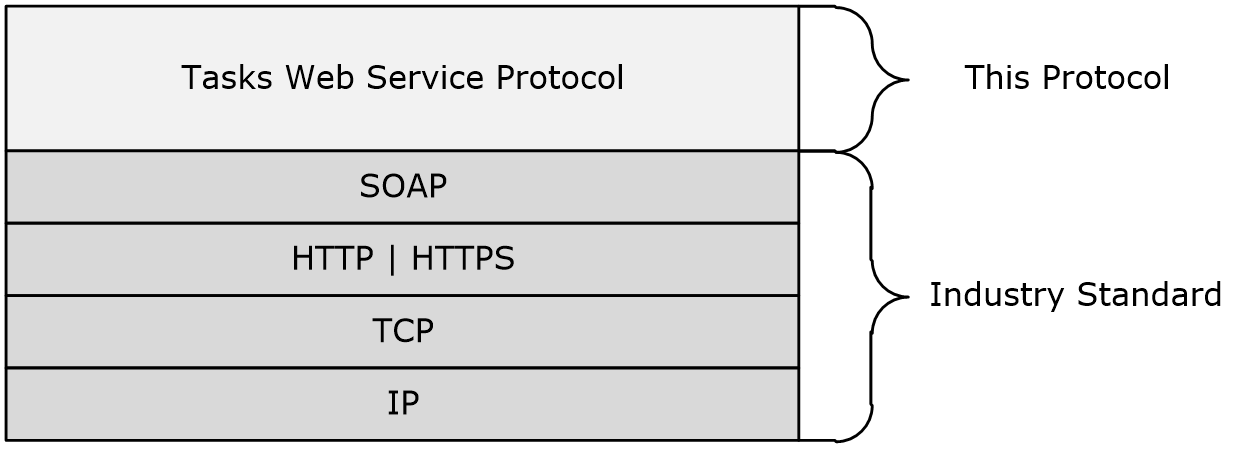 Figure 1: This protocol in relation to other protocols.When requests are made by using the Core Items Web Service Protocol [MS-OXWSCORE], the task information that is returned by the Tasks Web Service Protocol will be used if the targets of the requests are task items.This protocol can use the Task item identifier returned by the Mailbox Search Web Service Protocol, as described in [MS-OXWSSRCH], to manipulate the Task item.For conceptual background information and overviews of the relationships and interactions between this and other protocols, see [MS-OXPROTO].Prerequisites/PreconditionsThe endpoint URL that is returned by either the Autodiscover Publishing Lookup SOAP-Based Web Service Protocol, as described in [MS-OXWSADISC], or the Autodiscover Publishing and Lookup Protocol, as described in [MS-OXDSCLI], is required to form the HTTP request to the web server that hosts this protocol. The operations that this protocol defines cannot be accessed unless the correct endpoint is identified in the HTTP Web requests that target this protocol.To access this protocol, all callers are authenticated. This protocol relies on the web server that hosts the application to perform authentication.Applicability StatementThe protocol specified in this document is applicable to environments that create, delete, and update task items.Versioning and Capability NegotiationThis document covers versioning issues in the following areas:Supported Transports: This protocol uses multiple transports with SOAP 1.1, as specified in section 2.1.Protocol Versions: This protocol has only one WSDL port type version. The WSDL version of the request is identified by using the t:RequestServerVersion element, as described in [MS-OXWSCDATA] section 2.2.3.11, and the version of the server responding to the request is identified by using the t:ServerVersionInfo element, as described in [MS-OXWSCDATA] section 2.2.3.12.Security and Authentication Methods: This protocol relies on the Web server that is hosting it to perform authentication.Localization: This protocol includes text strings in various messages. Localization considerations for such strings are specified in sections 2.2 and 3.1.4.Capability Negotiation: This protocol does not support version negotiation.Vendor-Extensible FieldsNone.Standards AssignmentsNone.MessagesIn the following sections, the schema definition might differ from the processing rules imposed by the protocol. The WSDL in this specification provides a base description of the protocol. The schema in this specification provides a base description of the message syntax. The text that specifies the WSDL and schema might specify restrictions that reflect actual protocol behavior. For example, the schema definition might allow for an element to be empty, null, or not present but the behavior of the protocol as specified restricts the same elements to being non-empty, not null, or present.TransportThe SOAP version supported is SOAP 1.1. For details, see [SOAP1.1].This protocol relies on the web server that hosts the application to perform authentication. The protocol SHOULD use secure communications by means of HTTPS, as specified in [RFC2818]. The protocol server SHOULD additionally support SOAP over HTTP, as specified in [RFC2616], as a transport means.Common Message SyntaxThis section contains common definitions that are used by this protocol. The syntax of the definitions uses XML schema as defined in [XMLSCHEMA1] and [XMLSCHEMA2], and WSDL as defined in [WSDL].NamespacesThis specification defines and references various XML namespaces by using the mechanisms that are specified in [XMLNS]. Although this specification associates a specific XML namespace prefix for each XML namespace that is used, the choice of any particular XML namespace prefix is implementation-specific and not significant for interoperability.MessagesThis specification does not define any common WSDL message definitions.ElementsThis specification does not define any common XML schema element definitions.Complex TypesThe following table summarizes the set of common XML schema complex type definitions defined by this specification. XML schema complex type definitions that are specific to a particular operation are described with the operation.t:DailyRegeneratingPatternType Complex TypeThe DailyRegeneratingPatternType complex type specifies the interval, in days, at which a task is regenerated. The DailyRegeneratingPatternType complex type extends the RegeneratingPatternBaseType complex type, as specified in section 2.2.4.3.<xs:complexType name="DailyRegeneratingPatternType">  <xs:complexContent>    <xs:extension      base="t:RegeneratingPatternBaseType"     />  </xs:complexContent></xs:complexType>t:MonthlyRegeneratingPatternType Complex TypeThe MonthlyRegeneratingPatternType complex type specifies the interval, in months, at which a task is regenerated. The MonthlyRegeneratingPatternType complex type extends the RegeneratingPatternBaseType complex type, as specified in section 2.2.4.3.<xs:complexType name="MonthlyRegeneratingPatternType">  <xs:complexContent>    <xs:extension      base="t:RegeneratingPatternBaseType"     />  </xs:complexContent></xs:complexType>t:RegeneratingPatternBaseType Complex TypeThe RegeneratingPatternBaseType complex type specifies the base type for all regenerating patterns. The RegeneratingPatternBaseType complex type extends the IntervalRecurrencePatternBaseType complex type, as specified in [MS-OXWSCDATA] section 2.2.4.42.<xs:complexType name="RegeneratingPatternBaseType"  abstract="true">  <xs:complexContent>    <xs:extension      base="t:IntervalRecurrencePatternBaseType"     />  </xs:complexContent></xs:complexType>t:TaskRecurrenceType Complex TypeThe TaskRecurrenceType complex type specifies the recurrence pattern for tasks.<xs:complexType name="TaskRecurrenceType">  <xs:sequence>    <xs:group      ref="t:TaskRecurrencePatternTypes"     />    <xs:group      ref="t:RecurrenceRangeTypes"     />  </xs:sequence></xs:complexType>The following table lists and describes the groups of the TaskRecurrenceType complex type.t:TasksFolderType Complex TypeThe TasksFolderType complex type specifies a Tasks folder that is contained in a mailbox. The TasksFolderType complex type extends the FolderType complex type, as specified in [MS-OXWSFOLD] section 2.2.4.12.<xs:complexType name="TasksFolderType">  <xs:complexContent>    <xs:extension      base="t:FolderType"     />  </xs:complexContent></xs:complexType>t:TaskType Complex TypeThe TaskType complex type specifies a task in the message store. The TaskType complex type extends the ItemType complex type, as specified in [MS-OXWSCORE] section 2.2.4.24.<xs:complexType name="TaskType">  <xs:complexContent>    <xs:extension      base="t:ItemType"    >      <xs:sequence>        <xs:element name="ActualWork"          type="xs:int"          minOccurs="0"         />        <xs:element name="AssignedTime"          type="xs:dateTime"          minOccurs="0"         />        <xs:element name="BillingInformation"          type="xs:string"          minOccurs="0"         />        <xs:element name="ChangeCount"          type="xs:int"          minOccurs="0"         />        <xs:element name="Companies"          type="t:ArrayOfStringsType"          minOccurs="0"         />        <xs:element name="CompleteDate"          type="xs:dateTime"          minOccurs="0"         />        <xs:element name="Contacts"          type="t:ArrayOfStringsType"          minOccurs="0"         />        <xs:element name="DelegationState"          type="t:TaskDelegateStateType"          minOccurs="0"         />        <xs:element name="Delegator"          type="xs:string"          minOccurs="0"         />        <xs:element name="DueDate"          type="xs:dateTime"          minOccurs="0"         />        <xs:element name="IsAssignmentEditable"          type="xs:int"          minOccurs="0"         />        <xs:element name="IsComplete"          type="xs:boolean"          minOccurs="0"         />        <xs:element name="IsRecurring"          type="xs:boolean"          minOccurs="0"         />        <xs:element name="IsTeamTask"          type="xs:boolean"          minOccurs="0"         />        <xs:element name="Mileage"          type="xs:string"          minOccurs="0"         />        <xs:element name="Owner"          type="xs:string"          minOccurs="0"         />        <xs:element name="PercentComplete"          type="xs:double"          minOccurs="0"         />        <xs:element name="Recurrence"          type="t:TaskRecurrenceType"          minOccurs="0"         />        <xs:element name="StartDate"          type="xs:dateTime"          minOccurs="0"         />        <xs:element name="Status"          type="t:TaskStatusType"          minOccurs="0"         />        <xs:element name="StatusDescription"          type="xs:string"          minOccurs="0"         />        <xs:element name="TotalWork"          type="xs:int"          minOccurs="0"         />      </xs:sequence>    </xs:extension>  </xs:complexContent></xs:complexType>The following table lists and describes the child elements of the TaskType complex type.Setting CompleteDate has the same effect as setting PercentComplete to 100 or Status to Completed. In a request that sets at least two of these properties, the last processed property will determine the value that is set for these elements. For example, if PercentComplete is 100, CompleteDate is January 1, 2007, and Status is NotStarted, and the properties are streamed in that order, the effect will be to set the Status of the task to NotStarted, the CompleteDate to null, and PercentComplete to 0.t:WeeklyRegeneratingPatternType Complex TypeThe WeeklyRegeneratingPatternType complex type specifies the interval, in weeks, at which a task is regenerated. The WeeklyRegeneratingPatternType complex type extends the RegeneratingPatternBaseType complex type, as specified in section 2.2.4.3.<xs:complexType name="WeeklyRegeneratingPatternType">  <xs:complexContent>    <xs:extension      base="t:RegeneratingPatternBaseType"     />  </xs:complexContent></xs:complexType>t:YearlyRegeneratingPatternType Complex TypeThe YearlyRegeneratingPatternType complex type specifies the interval, in years, at which a task is regenerated. The YearlyRegeneratingPatternType complex type extends the RegeneratingPatternBaseType complex type, as specified in section 2.2.4.3.<xs:complexType name="YearlyRegeneratingPatternType">  <xs:complexContent>    <xs:extension      base="t:RegeneratingPatternBaseType"     />  </xs:complexContent></xs:complexType>Simple TypesThe following table summarizes the set of common XML schema simple type definitions defined by this specification. XML schema simple type definitions that are specific to a particular operation are described with the operation.t:TaskDelegateStateType Simple TypeThe TaskDelegateStateType simple type specifies the status types of a delegated task. The values for this simple type are never set.<xs:simpleType name="TaskDelegateStateType">  <xs:restriction    base="xs:string"  >    <xs:enumeration      value="Accepted"     />    <xs:enumeration      value="Declined"     />    <xs:enumeration      value="Max"     />    <xs:enumeration      value="NoMatch"     />    <xs:enumeration      value="Owned"     />    <xs:enumeration      value="OwnNew"     />  </xs:restriction></xs:simpleType>The following table lists the values that are defined by the TaskDelegateStateType simple type.t:TaskStatusType Simple TypeThe TaskStatusType simple type specifies the status of a task item.<xs:simpleType name="TaskStatusType">  <xs:restriction    base="xs:string"  >    <xs:enumeration      value="Completed"     />    <xs:enumeration      value="Deferred"     />    <xs:enumeration      value="InProgress"     />    <xs:enumeration      value="NotStarted"     />    <xs:enumeration      value="WaitingOnOthers"     />  </xs:restriction></xs:simpleType>The following table lists the values that are defined by the TaskStatusType simple type.AttributesThis specification does not define any common XML schema attribute definitions.GroupsThe following table summarizes the set of common XML schema group definitions defined by this specification. XML schema group definitions that are specific to a particular operation are described with the operation.TaskRecurrencePatternTypes GroupThe TaskRecurrencePatternTypes group specifies recurrence information for recurring tasks.<xs:group name="TaskRecurrencePatternTypes">  <xs:sequence>    <xs:choice>      <xs:element name="RelativeYearlyRecurrence"        type="t:RelativeYearlyRecurrencePatternType"       />      <xs:element name="AbsoluteYearlyRecurrence"        type="t:AbsoluteYearlyRecurrencePatternType"       />      <xs:element name="RelativeMonthlyRecurrence"        type="t:RelativeMonthlyRecurrencePatternType"       />      <xs:element name="AbsoluteMonthlyRecurrence"        type="t:AbsoluteMonthlyRecurrencePatternType"       />      <xs:element name="WeeklyRecurrence"        type="t:WeeklyRecurrencePatternType"       />      <xs:element name="DailyRecurrence"        type="t:DailyRecurrencePatternType"       />      <xs:element name="DailyRegeneration"        type="t:DailyRegeneratingPatternType"       />      <xs:element name="WeeklyRegeneration"        type="t:WeeklyRegeneratingPatternType"       />      <xs:element name="MonthlyRegeneration"        type="t:MonthlyRegeneratingPatternType"       />      <xs:element name="YearlyRegeneration"        type="t:YearlyRegeneratingPatternType"       />    </xs:choice>  </xs:sequence></xs:group>The following table lists and describes the child elements of the TaskRecurrencePatternTypes group.Attribute GroupsThis specification does not define any common XML schema attribute group definitions.Common Data StructuresThis specification does not define any common XML schema data structures.Protocol DetailsThe client side of this protocol is simply a pass-through. That is, no additional timers or other state is required on the client side of this protocol. Calls made by the higher-layer protocol or application are passed directly to the transport, and the results returned by the transport are passed directly back to the higher-layer protocol or application.ExchangeServicePortType Server DetailsThe Tasks Web Service Protocol defines a single port type with six operations. The operations enable client implementations to get, create, delete, update, move, and copy tasks on the server.Abstract Data ModelNone.TimersNone.InitializationNone.Message Processing Events and Sequencing RulesThe following table summarizes the WSDL operations as defined by this specification.CopyItem OperationThis protocol uses the CopyItem operation, as specified in [MS-OXWSCORE] section 3.1.4.1, to copy task items. The following is the WSDL port type specification for the CopyItem operation.<wsdl:operation name="CopyItem">            <wsdl:input message="tns:CopyItemSoapIn" />            <wsdl:output message="tns:CopyItemSoapOut" /></wsdl:operation>The following is the WSDL binding specification for the CopyItem operation.<wsdl:operation name="CopyItem">   <soap:operation soapAction="http://schemas.microsoft.com/exchange/services/2006/messages/CopyItem"/>   <wsdl:input>      <soap:header message="tns:CopyItemSoapIn" part="Impersonation" use="literal"/>      <soap:header message="tns:CopyItemSoapIn" part="MailboxCulture" use="literal"/>      <soap:header message="tns:CopyItemSoapIn" part="RequestVersion" use="literal"/>      <soap:body parts="request" use="literal"/>   </wsdl:input>   <wsdl:output>      <soap:body parts="CopyItemResult" use="literal"/>      <soap:header message="tns:CopyItemSoapOut" part="ServerVersion" use="literal"/>   </wsdl:output></wsdl:operation>MessagesNone.ElementsNone.Complex TypesNone.Simple TypesNone.AttributesNone.GroupsNone.Attribute GroupsNone.CreateItem OperationThis protocol uses the CreateItem operation, as specified in [MS-OXWSCORE] section 3.1.4.2, to create task items.The following is the WSDL port type specification for the CreateItem operation.<wsdl:operation name="CreateItem">     <wsdl:input message="tns:CreateItemSoapIn" />     <wsdl:output message="tns:CreateItemSoapOut" /></wsdl:operation>The following is the WSDL binding specification for the CreateItem operation.<wsdl:operation name="CreateItem">   <soap:operation soapAction="http://schemas.microsoft.com/exchange/services/2006/messages/CreateItem"/>   <wsdl:input>      <soap:header message="tns:CreateItemSoapIn" part="Impersonation" use="literal"/>      <soap:header message="tns:CreateItemSoapIn" part="MailboxCulture" use="literal"/>      <soap:header message="tns:CreateItemSoapIn" part="RequestVersion" use="literal"/>      <soap:header message="tns:CreateItemSoapIn" part="TimeZoneContext" use="literal"/>      <soap:body parts="request" use="literal"/>   </wsdl:input>   <wsdl:output>      <soap:body parts="CreateItemResult" use="literal"/>      <soap:header message="tns:CreateItemSoapOut" part="ServerVersion" use="literal"/>   </wsdl:output></wsdl:operation>MessagesNone.ElementsNone.Complex TypesNone.Simple TypesNone.AttributesNone.GroupsNone.Attribute GroupsNone.DeleteItem OperationThis protocol uses the DeleteItem operation, as specified in [MS-OXWSCORE] section 3.1.4.3, to delete task items. The following is the WSDL port type specification for the DeleteItem operation.<wsdl:operation name="DeleteItem">   <wsdl:input message="tns:DeleteItemSoapIn" />   <wsdl:output message="tns:DeleteItemSoapOut" /></wsdl:operation>The following is the WSDL binding specification for the DeleteItem operation.<wsdl:operation name="DeleteItem">   <soap:operation soapAction="http://schemas.microsoft.com/exchange/services/2006/messages/DeleteItem"/>   <wsdl:input>      <soap:header message="tns:DeleteItemSoapIn" part="Impersonation" use="literal"/>      <soap:header message="tns:DeleteItemSoapIn" part="MailboxCulture" use="literal"/>      <soap:header message="tns:DeleteItemSoapIn" part="RequestVersion" use="literal"/>      <soap:body parts="request" use="literal"/>   </wsdl:input>   <wsdl:output>      <soap:body parts="DeleteItemResult" use="literal"/>      <soap:header message="tns:DeleteItemSoapOut" part="ServerVersion" use="literal"/>   </wsdl:output></wsdl:operation>MessagesNone.ElementsNone.Complex TypesNone.Simple TypesThe following table lists and describes the XML schema simple type definitions that are specific to the DeleteItem operation.t:AffectedTaskOccurrencesType Simple TypeThe AffectedTaskOccurrencesType simple type specifies whether an occurrence of a task or a master task with all recurring tasks associated with the master task is deleted.<xs:simpleType name="AffectedTaskOccurrencesType">  <xs:restriction    base="xs:string"  >    <xs:enumeration      value="AllOccurrences"     />    <xs:enumeration      value="SpecifiedOccurrenceOnly"     />  </xs:restriction></xs:simpleType>The following table lists and describes the values that are defined by the AffectedTaskOccurrencesType simple type.AttributesNone.GroupsNone.Attribute GroupsNone.GetItem OperationThis protocol uses the GetItem operation, as specified in [MS-OXWSCORE] section 3.1.4.4, to get task items.The following is the WSDL port type specification for the GetItem operation.<wsdl:operation name="GetItem">   <wsdl:input message="tns:GetItemSoapIn" />   <wsdl:output message="tns:GetItemSoapOut" /></wsdl:operation>The following is the WSDL binding specification for the GetItem operation.<wsdl:operation name="GetItem">   <soap:operation soapAction="http://schemas.microsoft.com/exchange/services/2006/messages/GetItem"/>   <wsdl:input>      <soap:header message="tns:GetItemSoapIn" part="Impersonation" use="literal"/>      <soap:header message="tns:GetItemSoapIn" part="MailboxCulture" use="literal"/>      <soap:header message="tns:GetItemSoapIn" part="RequestVersion" use="literal"/>      <soap:header message="tns:GetItemSoapIn" part="TimeZoneContext" use="literal"/>      <soap:body parts="request" use="literal"/>   </wsdl:input>   <wsdl:output>      <soap:body parts="GetItemResult" use="literal"/>      <soap:header message="tns:GetItemSoapOut" part="ServerVersion" use="literal"/>   </wsdl:output></wsdl:operation>MessagesNone.ElementsNone.Complex TypesNone.Simple TypesNone.AttributesNone.GroupsNone.Attribute GroupsNone.MoveItem OperationThis protocol uses the MoveItem operation, as specified in [MS-OXWSCORE] section 3.1.4.7, to move task item elements. The following is the WSDL port type specification for the MoveItem operation.<wsdl:operation name="MoveItem">   <wsdl:input message="tns:MoveItemSoapIn" />   <wsdl:output message="tns:MoveItemSoapOut" /></wsdl:operation>The following is the WSDL binding specification for the MoveItem operation.<wsdl:operation name="MoveItem">   <soap:operation soapAction="http://schemas.microsoft.com/exchange/services/2006/messages/MoveItem"/>   <wsdl:input>      <soap:header message="tns:MoveItemSoapIn" part="Impersonation" use="literal"/>      <soap:header message="tns:MoveItemSoapIn" part="MailboxCulture" use="literal"/>      <soap:header message="tns:MoveItemSoapIn" part="RequestVersion" use="literal"/>      <soap:body parts="request" use="literal"/>   </wsdl:input>   <wsdl:output>      <soap:body parts="MoveItemResult" use="literal"/>      <soap:header message="tns:MoveItemSoapOut" part="ServerVersion" use="literal"/>   </wsdl:output></wsdl:operation>MessagesNone.ElementsNone.Complex TypesNone.Simple TypesNone.AttributesNone.GroupsNone.Attribute GroupsNone.UpdateItem OperationThis protocol uses the UpdateItem operation, as specified in [MS-OXWSCORE] section 3.1.4.9, to update task item elements.The following is the WSDL port type specification for the UpdateItem operation.<wsdl:operation name="UpdateItem">   <wsdl:input message="tns:UpdateItemSoapIn" />   <wsdl:output message="tns:UpdateItemSoapOut" /></wsdl:operation>The following is the WSDL binding specification for the UpdateItem operation.<wsdl:operation name="UpdateItem">   <soap:operation soapAction="http://schemas.microsoft.com/exchange/services/2006/messages/UpdateItem"/>   <wsdl:input>      <soap:header message="tns:UpdateItemSoapIn" part="Impersonation" use="literal"/>      <soap:header message="tns:UpdateItemSoapIn" part="MailboxCulture" use="literal"/>      <soap:header message="tns:UpdateItemSoapIn" part="RequestVersion" use="literal"/>      <soap:header message="tns:UpdateItemSoapIn" part="TimeZoneContext" use="literal"/>      <soap:body parts="request" use="literal"/>   </wsdl:input>   <wsdl:output>      <soap:body parts="UpdateItemResult" use="literal"/>      <soap:header message="tns:UpdateItemSoapOut" part="ServerVersion" use="literal"/>   </wsdl:output></wsdl:operation>MessagesNone.ElementsNone.Complex TypesNone.Simple TypesNone.AttributesNone.GroupsNone.Attribute GroupsNone.Timer EventsNone.Other Local EventsNone.Protocol ExamplesNone.SecuritySecurity Considerations for ImplementersNone.Index of Security ParametersNone.Appendix A: Full WSDLThe XML files that are listed in the following table are required in order to implement the functionality described in this document.These files have to be placed in a common folder in order for the WSDL to validate and operate. Also, any schema files that are included in or imported into the MS-OXWSTASK-types.xsd schema have to be placed in the common folder along with the files listed in the table. This section contains the contents of the MS-OXWSTASK.wsdl file.<?xml version="1.0" encoding="utf-8"?><wsdl:definitions xmlns:soap="http://schemas.xmlsoap.org/wsdl/soap/" xmlns:tns="http://schemas.microsoft.com/exchange/services/2006/messages" xmlns:s="http://www.w3.org/2001/XMLSchema" xmlns:wsdl="http://schemas.xmlsoap.org/wsdl/" xmlns:t="http://schemas.microsoft.com/exchange/services/2006/types" targetNamespace="http://schemas.microsoft.com/exchange/services/2006/messages">     <wsdl:types>          <xs:schema id="messages" elementFormDefault="qualified" version="Exchange2016" xmlns:m="http://schemas.microsoft.com/exchange/services/2006/messages" xmlns:tns="http://schemas.microsoft.com/exchange/services/2006/messages" xmlns:t="http://schemas.microsoft.com/exchange/services/2006/types" xmlns:xs="http://www.w3.org/2001/XMLSchema" targetNamespace="http://schemas.microsoft.com/exchange/services/2006/messages" xmlns="http://schemas.microsoft.com/exchange/services/2006/messages">               <xs:import namespace="http://schemas.microsoft.com/exchange/services/2006/types" schemaLocation="MS-OXWSCORE-types.xsd"/>               <xs:include schemaLocation="MS-OXWSCORE-messages.xsd"/>               <!-- Add global elements and types from messages.xsd -->          </xs:schema>          <xs:schema id="types" elementFormDefault="qualified" version="Exchange2016" xmlns:t="http://schemas.microsoft.com/exchange/services/2006/types" targetNamespace="http://schemas.microsoft.com/exchange/services/2006/types" xmlns="http://schemas.microsoft.com/exchange/services/2006/types" xmlns:tns="http://schemas.microsoft.com/exchange/services/2006/types" xmlns:xs="http://www.w3.org/2001/XMLSchema">               <xs:import namespace="http://www.w3.org/XML/1998/namespace"/>               <!-- Add global elements and types from types.xsd -->          </xs:schema>     </wsdl:types>     <wsdl:message name="GetItemSoapIn">          <wsdl:part name="request" element="tns:GetItem"/>          <wsdl:part name="Impersonation" element="t:ExchangeImpersonation"/>          <wsdl:part name="MailboxCulture" element="t:MailboxCulture"/>          <wsdl:part name="RequestVersion" element="t:RequestServerVersion"/>          <wsdl:part name="TimeZoneContext" element="t:TimeZoneContext"/>     </wsdl:message>     <wsdl:message name="GetItemSoapOut">          <wsdl:part name="GetItemResult" element="tns:GetItemResponse"/>          <wsdl:part name="ServerVersion" element="t:ServerVersionInfo"/>     </wsdl:message>     <wsdl:message name="CreateItemSoapIn">          <wsdl:part name="request" element="tns:CreateItem"/>          <wsdl:part name="Impersonation" element="t:ExchangeImpersonation"/>          <wsdl:part name="MailboxCulture" element="t:MailboxCulture"/>          <wsdl:part name="RequestVersion" element="t:RequestServerVersion"/>          <wsdl:part name="TimeZoneContext" element="t:TimeZoneContext"/>     </wsdl:message>     <wsdl:message name="CreateItemSoapOut">          <wsdl:part name="CreateItemResult" element="tns:CreateItemResponse"/>          <wsdl:part name="ServerVersion" element="t:ServerVersionInfo"/>     </wsdl:message>     <wsdl:message name="DeleteItemSoapIn">          <wsdl:part name="request" element="tns:DeleteItem"/>          <wsdl:part name="Impersonation" element="t:ExchangeImpersonation"/>          <wsdl:part name="MailboxCulture" element="t:MailboxCulture"/>          <wsdl:part name="RequestVersion" element="t:RequestServerVersion"/>     </wsdl:message>     <wsdl:message name="DeleteItemSoapOut">          <wsdl:part name="DeleteItemResult" element="tns:DeleteItemResponse"/>          <wsdl:part name="ServerVersion" element="t:ServerVersionInfo"/>     </wsdl:message>     <wsdl:message name="UpdateItemSoapIn">          <wsdl:part name="request" element="tns:UpdateItem"/>          <wsdl:part name="Impersonation" element="t:ExchangeImpersonation"/>          <wsdl:part name="MailboxCulture" element="t:MailboxCulture"/>          <wsdl:part name="RequestVersion" element="t:RequestServerVersion"/>          <wsdl:part name="TimeZoneContext" element="t:TimeZoneContext"/>     </wsdl:message>     <wsdl:message name="UpdateItemSoapOut">          <wsdl:part name="UpdateItemResult" element="tns:UpdateItemResponse"/>          <wsdl:part name="ServerVersion" element="t:ServerVersionInfo"/>     </wsdl:message>     <wsdl:message name="MoveItemSoapIn">          <wsdl:part name="request" element="tns:MoveItem"/>          <wsdl:part name="Impersonation" element="t:ExchangeImpersonation"/>          <wsdl:part name="MailboxCulture" element="t:MailboxCulture"/>          <wsdl:part name="RequestVersion" element="t:RequestServerVersion"/>     </wsdl:message>     <wsdl:message name="MoveItemSoapOut">          <wsdl:part name="MoveItemResult" element="tns:MoveItemResponse"/>          <wsdl:part name="ServerVersion" element="t:ServerVersionInfo"/>     </wsdl:message>     <wsdl:message name="CopyItemSoapIn">          <wsdl:part name="request" element="tns:CopyItem"/>          <wsdl:part name="Impersonation" element="t:ExchangeImpersonation"/>          <wsdl:part name="MailboxCulture" element="t:MailboxCulture"/>          <wsdl:part name="RequestVersion" element="t:RequestServerVersion"/>     </wsdl:message>     <wsdl:message name="CopyItemSoapOut">          <wsdl:part name="CopyItemResult" element="tns:CopyItemResponse"/>          <wsdl:part name="ServerVersion" element="t:ServerVersionInfo"/>     </wsdl:message>     <wsdl:portType name="ExchangeServicePortType">          <wsdl:operation name="GetItem">               <wsdl:input message="tns:GetItemSoapIn"/>               <wsdl:output message="tns:GetItemSoapOut"/>          </wsdl:operation>          <wsdl:operation name="CreateItem">               <wsdl:input message="tns:CreateItemSoapIn"/>               <wsdl:output message="tns:CreateItemSoapOut"/>          </wsdl:operation>          <wsdl:operation name="DeleteItem">               <wsdl:input message="tns:DeleteItemSoapIn"/>               <wsdl:output message="tns:DeleteItemSoapOut"/>          </wsdl:operation>          <wsdl:operation name="UpdateItem">               <wsdl:input message="tns:UpdateItemSoapIn"/>               <wsdl:output message="tns:UpdateItemSoapOut"/>          </wsdl:operation>          <wsdl:operation name="MoveItem">               <wsdl:input message="tns:MoveItemSoapIn"/>               <wsdl:output message="tns:MoveItemSoapOut"/>          </wsdl:operation>          <wsdl:operation name="CopyItem">               <wsdl:input message="tns:CopyItemSoapIn"/>               <wsdl:output message="tns:CopyItemSoapOut"/>          </wsdl:operation>     </wsdl:portType>     <wsdl:binding name="ExchangeServiceBinding" type="tns:ExchangeServicePortType">          <wsdl:documentation>               <wsi:Claim conformsTo="http://ws-i.org/profiles/basic/1.0" xmlns:wsi="http://ws-i.org/schemas/conformanceClaim/"/>          </wsdl:documentation>          <soap:binding style="document" transport="http://schemas.xmlsoap.org/soap/http"/>          <wsdl:operation name="GetItem">               <soap:operation soapAction="http://schemas.microsoft.com/exchange/services/2006/messages/GetItem"/>               <wsdl:input>                    <soap:header message="tns:GetItemSoapIn" part="Impersonation" use="literal"/>                    <soap:header message="tns:GetItemSoapIn" part="MailboxCulture" use="literal"/>                    <soap:header message="tns:GetItemSoapIn" part="RequestVersion" use="literal"/>                    <soap:header message="tns:GetItemSoapIn" part="TimeZoneContext" use="literal"/>                    <soap:body parts="request" use="literal"/>               </wsdl:input>               <wsdl:output>                    <soap:body parts="GetItemResult" use="literal"/>                    <soap:header message="tns:GetItemSoapOut" part="ServerVersion" use="literal"/>               </wsdl:output>          </wsdl:operation>          <wsdl:operation name="CreateItem">               <soap:operation soapAction="http://schemas.microsoft.com/exchange/services/2006/messages/CreateItem"/>               <wsdl:input>                    <soap:header message="tns:CreateItemSoapIn" part="Impersonation" use="literal"/>                    <soap:header message="tns:CreateItemSoapIn" part="MailboxCulture" use="literal"/>                    <soap:header message="tns:CreateItemSoapIn" part="RequestVersion" use="literal"/>                    <soap:header message="tns:CreateItemSoapIn" part="TimeZoneContext" use="literal"/>                    <soap:body parts="request" use="literal"/>               </wsdl:input>               <wsdl:output>                    <soap:body parts="CreateItemResult" use="literal"/>                    <soap:header message="tns:CreateItemSoapOut" part="ServerVersion" use="literal"/>               </wsdl:output>          </wsdl:operation>          <wsdl:operation name="DeleteItem">               <soap:operation soapAction="http://schemas.microsoft.com/exchange/services/2006/messages/DeleteItem"/>               <wsdl:input>                    <soap:header message="tns:DeleteItemSoapIn" part="Impersonation" use="literal"/>                    <soap:header message="tns:DeleteItemSoapIn" part="MailboxCulture" use="literal"/>                    <soap:header message="tns:DeleteItemSoapIn" part="RequestVersion" use="literal"/>                    <soap:body parts="request" use="literal"/>               </wsdl:input>               <wsdl:output>                    <soap:body parts="DeleteItemResult" use="literal"/>                    <soap:header message="tns:DeleteItemSoapOut" part="ServerVersion" use="literal"/>               </wsdl:output>          </wsdl:operation>          <wsdl:operation name="UpdateItem">               <soap:operation soapAction="http://schemas.microsoft.com/exchange/services/2006/messages/UpdateItem"/>               <wsdl:input>                    <soap:header message="tns:UpdateItemSoapIn" part="Impersonation" use="literal"/>                    <soap:header message="tns:UpdateItemSoapIn" part="MailboxCulture" use="literal"/>                    <soap:header message="tns:UpdateItemSoapIn" part="RequestVersion" use="literal"/>                    <soap:header message="tns:UpdateItemSoapIn" part="TimeZoneContext" use="literal"/>                    <soap:body parts="request" use="literal"/>               </wsdl:input>               <wsdl:output>                    <soap:body parts="UpdateItemResult" use="literal"/>                    <soap:header message="tns:UpdateItemSoapOut" part="ServerVersion" use="literal"/>               </wsdl:output>          </wsdl:operation>          <wsdl:operation name="MoveItem">               <soap:operation soapAction="http://schemas.microsoft.com/exchange/services/2006/messages/MoveItem"/>               <wsdl:input>                    <soap:header message="tns:MoveItemSoapIn" part="Impersonation" use="literal"/>                    <soap:header message="tns:MoveItemSoapIn" part="MailboxCulture" use="literal"/>                    <soap:header message="tns:MoveItemSoapIn" part="RequestVersion" use="literal"/>                    <soap:body parts="request" use="literal"/>               </wsdl:input>               <wsdl:output>                    <soap:body parts="MoveItemResult" use="literal"/>                    <soap:header message="tns:MoveItemSoapOut" part="ServerVersion" use="literal"/>               </wsdl:output>          </wsdl:operation>          <wsdl:operation name="CopyItem">               <soap:operation soapAction="http://schemas.microsoft.com/exchange/services/2006/messages/CopyItem"/>               <wsdl:input>                    <soap:header message="tns:CopyItemSoapIn" part="Impersonation" use="literal"/>                    <soap:header message="tns:CopyItemSoapIn" part="MailboxCulture" use="literal"/>                    <soap:header message="tns:CopyItemSoapIn" part="RequestVersion" use="literal"/>                    <soap:body parts="request" use="literal"/>               </wsdl:input>               <wsdl:output>                    <soap:body parts="CopyItemResult" use="literal"/>                    <soap:header message="tns:CopyItemSoapOut" part="ServerVersion" use="literal"/>               </wsdl:output>          </wsdl:operation>     </wsdl:binding></wsdl:definitions>Appendix B: Full XML SchemaFor ease of implementation, the following sections provide the full XML schema for this protocol.This file has to be placed in a common folder in order for the WSDL to validate and operate. Also, any schema files that are included in or imported into the MS-OXWSNTIF-types.xsd schema have to be placed in the common folder along with the files listed in the table.Messages SchemaThis protocol does not use a messages schema file.Types SchemaThis section contains the contents of the MS-OXWSTASK-types.xsd file and information about additional files that this schema file requires in order to operate correctly.MS-OXWSTASK-types.xsd includes the file listed in the following table. To operate correctly, this file has to be present in the folder that contains the WSDL and the types schema file for this protocol.<?xml version="1.0" encoding="utf-8"?><xs:schema xmlns:t="http://schemas.microsoft.com/exchange/services/2006/types" xmlns:tns="http://schemas.microsoft.com/exchange/services/2006/types" xmlns:xs="http://www.w3.org/2001/XMLSchema" targetNamespace="http://schemas.microsoft.com/exchange/services/2006/types" elementFormDefault="qualified" version="Exchange2016" id="types">     <xs:import namespace="http://www.w3.org/XML/1998/namespace"/>     <xs:include schemaLocation="MS-OXWSFOLD-types.xsd"/>     <xs:simpleType name="AffectedTaskOccurrencesType">          <xs:restriction base="xs:string">               <xs:enumeration value="AllOccurrences"/>               <xs:enumeration value="SpecifiedOccurrenceOnly"/>          </xs:restriction>     </xs:simpleType>     <xs:complexType name="RegeneratingPatternBaseType" abstract="true">          <xs:complexContent>               <xs:extension base="t:IntervalRecurrencePatternBaseType"/>          </xs:complexContent>     </xs:complexType>     <xs:complexType name="DailyRegeneratingPatternType">          <xs:complexContent>               <xs:extension base="t:RegeneratingPatternBaseType"/>          </xs:complexContent>     </xs:complexType>     <xs:complexType name="WeeklyRegeneratingPatternType">          <xs:complexContent>               <xs:extension base="t:RegeneratingPatternBaseType"/>          </xs:complexContent>     </xs:complexType>     <xs:complexType name="MonthlyRegeneratingPatternType">          <xs:complexContent>               <xs:extension base="t:RegeneratingPatternBaseType"/>          </xs:complexContent>     </xs:complexType>     <xs:complexType name="YearlyRegeneratingPatternType">          <xs:complexContent>               <xs:extension base="t:RegeneratingPatternBaseType"/>          </xs:complexContent>     </xs:complexType>     <xs:simpleType name="TaskStatusType">          <xs:restriction base="xs:string">               <xs:enumeration value="NotStarted"/>               <xs:enumeration value="InProgress"/>               <xs:enumeration value="Completed"/>               <xs:enumeration value="WaitingOnOthers"/>               <xs:enumeration value="Deferred"/>          </xs:restriction>     </xs:simpleType>     <xs:simpleType name="TaskDelegateStateType">          <xs:restriction base="xs:string">               <xs:enumeration value="NoMatch"/>               <xs:enumeration value="OwnNew"/>               <xs:enumeration value="Owned"/>               <xs:enumeration value="Accepted"/>               <xs:enumeration value="Declined"/>               <xs:enumeration value="Max"/>          </xs:restriction>     </xs:simpleType>     <xs:complexType name="TaskType">          <xs:complexContent>               <xs:extension base="t:ItemType">                    <xs:sequence>                         <xs:element name="ActualWork" type="xs:int" minOccurs="0"/>                         <xs:element name="AssignedTime" type="xs:dateTime" minOccurs="0"/>                         <xs:element name="BillingInformation" type="xs:string" minOccurs="0"/>                         <xs:element name="ChangeCount" type="xs:int" minOccurs="0"/>                         <xs:element name="Companies" type="t:ArrayOfStringsType" minOccurs="0"/>                         <xs:element name="CompleteDate" type="xs:dateTime" minOccurs="0"/>                         <xs:element name="Contacts" type="t:ArrayOfStringsType" minOccurs="0"/>                         <xs:element name="DelegationState" type="t:TaskDelegateStateType" minOccurs="0"/>                         <xs:element name="Delegator" type="xs:string" minOccurs="0"/>                         <xs:element name="DueDate" type="xs:dateTime" minOccurs="0"/>                         <xs:element name="IsAssignmentEditable" type="xs:int" minOccurs="0"/>                         <xs:element name="IsComplete" type="xs:boolean" minOccurs="0"/>                         <xs:element name="IsRecurring" type="xs:boolean" minOccurs="0"/>                         <xs:element name="IsTeamTask" type="xs:boolean" minOccurs="0"/>                         <xs:element name="Mileage" type="xs:string" minOccurs="0"/>                         <xs:element name="Owner" type="xs:string" minOccurs="0"/>                         <xs:element name="PercentComplete" type="xs:double" minOccurs="0"/>                         <xs:element name="Recurrence" type="t:TaskRecurrenceType" minOccurs="0"/>                         <xs:element name="StartDate" type="xs:dateTime" minOccurs="0"/>                         <xs:element name="Status" type="t:TaskStatusType" minOccurs="0"/>                         <xs:element name="StatusDescription" type="xs:string" minOccurs="0"/>                         <xs:element name="TotalWork" type="xs:int" minOccurs="0"/>                    </xs:sequence>               </xs:extension>          </xs:complexContent>     </xs:complexType>     <xs:complexType name="TaskRecurrenceType">          <xs:sequence>               <xs:group ref="t:TaskRecurrencePatternTypes"/>               <xs:group ref="t:RecurrenceRangeTypes"/>          </xs:sequence>     </xs:complexType>     <xs:complexType name="TasksFolderType">          <xs:complexContent>               <xs:extension base="t:FolderType"/>          </xs:complexContent>     </xs:complexType></xs:schema>Appendix C: Product BehaviorThe information in this specification is applicable to the following Microsoft products or supplemental software. References to product versions include released service packs.Microsoft Exchange Server 2007Microsoft Exchange Server 2010Microsoft Exchange Server 2013Microsoft Exchange Server 2016Exceptions, if any, are noted below. If a service pack or Quick Fix Engineering (QFE) number appears with the product version, behavior changed in that service pack or QFE. The new behavior also applies to subsequent service packs of the product unless otherwise specified. If a product edition appears with the product version, behavior is different in that product edition.Unless otherwise specified, any statement of optional behavior in this specification that is prescribed using the terms "SHOULD" or "SHOULD NOT" implies product behavior in accordance with the SHOULD or SHOULD NOT prescription. Unless otherwise specified, the term "MAY" implies that the product does not follow the prescription.<1> Section 2.2.4.6:  The Owner element is read-only for the client on Exchange 2007 and Exchange 2010.Change TrackingThis section identifies changes that were made to this document since the last release. Changes are classified as New, Major, Minor, Editorial, or No change. The revision class New means that a new document is being released.The revision class Major means that the technical content in the document was significantly revised. Major changes affect protocol interoperability or implementation. Examples of major changes are:A document revision that incorporates changes to interoperability requirements or functionality.The removal of a document from the documentation set.The revision class Minor means that the meaning of the technical content was clarified. Minor changes do not affect protocol interoperability or implementation. Examples of minor changes are updates to clarify ambiguity at the sentence, paragraph, or table level.The revision class Editorial means that the formatting in the technical content was changed. Editorial changes apply to grammatical, formatting, and style issues.The revision class No change means that no new technical changes were introduced. Minor editorial and formatting changes may have been made, but the technical content of the document is identical to the last released version.Major and minor changes can be described further using the following change types:New content added.Content updated.Content removed.New product behavior note added.Product behavior note updated.Product behavior note removed.New protocol syntax added.Protocol syntax updated.Protocol syntax removed.New content added due to protocol revision.Content updated due to protocol revision.Content removed due to protocol revision.New protocol syntax added due to protocol revision.Protocol syntax updated due to protocol revision.Protocol syntax removed due to protocol revision.Obsolete document removed.Editorial changes are always classified with the change type Editorially updated.Some important terms used in the change type descriptions are defined as follows:Protocol syntax refers to data elements (such as packets, structures, enumerations, and methods) as well as interfaces.Protocol revision refers to changes made to a protocol that affect the bits that are sent over the wire.The changes made to this document are listed in the following table. For more information, please contact dochelp@microsoft.com.IndexAAbstract data model   server 20Applicability 8Attribute groups 19Attributes 17CCapability negotiation 8Change tracking 40Common data structures 19Complex types 10   t:DailyRegeneratingPatternType Complex Type 10   t:MonthlyRegeneratingPatternType Complex Type 10   t:RegeneratingPatternBaseType Complex Type 11   t:TaskRecurrenceType Complex Type 11   t:TasksFolderType Complex Type 11   t:TaskType Complex Type 12   t:WeeklyRegeneratingPatternType Complex Type 15   t:YearlyRegeneratingPatternType Complex Type 15DData model - abstract   server 20EEvents   local - server 29   timer - server 29FFields - vendor-extensible 8Full WSDL 32Full XML schema 36   Messages Schema 36   Types Schema 36GGlossary 5Groups 17   TaskRecurrencePatternTypes Group 17IImplementer - security considerations 31Index of security parameters 31Informative references 7Initialization   server 20Introduction 5LLocal events   server 29MMessage processing   server 20Messages   attribute groups 19   attributes 17   common data structures 19   complex types 10   elements 9   enumerated 9   groups 17   namespaces 9   simple types 15   syntax 9   t:DailyRegeneratingPatternType Complex Type complex type 10   t:MonthlyRegeneratingPatternType Complex Type complex type 10   t:RegeneratingPatternBaseType Complex Type complex type 11   t:TaskDelegateStateType Simple Type simple type 16   t:TaskRecurrenceType Complex Type complex type 11   t:TasksFolderType Complex Type complex type 11   t:TaskStatusType Simple Type simple type 16   t:TaskType Complex Type complex type 12   t:WeeklyRegeneratingPatternType Complex Type complex type 15   t:YearlyRegeneratingPatternType Complex Type complex type 15   TaskRecurrencePatternTypes Group group 17   transport 9NNamespaces 9Normative references 6OOperations   CopyItem Operation 20   CreateItem Operation 22   DeleteItem Operation 23   GetItem Operation 25   MoveItem Operation 26   UpdateItem Operation 28Overview (synopsis) 7PParameters - security index 31Preconditions 8Prerequisites 8Product behavior 39Protocol Details   overview 20RReferences 6   informative 7   normative 6Relationship to other protocols 7SSecurity   implementer considerations 31   parameter index 31Sequencing rules   server 20Server   abstract data model 20   CopyItem Operation operation 20   CreateItem Operation operation 22   DeleteItem Operation operation 23   GetItem Operation operation 25   initialization 20   local events 29   message processing 20   MoveItem Operation operation 26   sequencing rules 20   timer events 29   timers 20   UpdateItem Operation operation 28Simple types 15   t:TaskDelegateStateType Simple Type 16   t:TaskStatusType Simple Type 16Standards assignments 8Syntax   messages - overview 9Tt:DailyRegeneratingPatternType Complex Type complex type 10t:MonthlyRegeneratingPatternType Complex Type complex type 10t:RegeneratingPatternBaseType Complex Type complex type 11t:TaskDelegateStateType Simple Type simple type 16t:TaskRecurrenceType Complex Type complex type 11t:TasksFolderType Complex Type complex type 11t:TaskStatusType Simple Type simple type 16t:TaskType Complex Type complex type 12t:WeeklyRegeneratingPatternType Complex Type complex type 15t:YearlyRegeneratingPatternType Complex Type complex type 15TaskRecurrencePatternTypes Group group 17Timer events   server 29Timers   server 20Tracking changes 40Transport 9Types   complex 10   simple 15VVendor-extensible fields 8Versioning 8WWSDL 32XXML schema 36   Messages Schema 36   Types Schema 36DateRevision HistoryRevision ClassComments7/15/20091.0MajorInitial Availability.11/4/20091.1.0MinorUpdated the technical content.2/10/20101.1.0NoneVersion 1.1.0 release5/5/20101.1.1EditorialRevised and edited the technical content.8/4/20101.2MinorClarified the meaning of the technical content.11/3/20102.0MajorSignificantly changed the technical content.3/18/20112.1MinorClarified the meaning of the technical content.8/5/20113.0MajorSignificantly changed the technical content.10/7/20113.0NoneNo changes to the meaning, language, or formatting of the technical content.1/20/20124.0MajorSignificantly changed the technical content.4/27/20124.0NoneNo changes to the meaning, language, or formatting of the technical content.7/16/20124.0NoneNo changes to the meaning, language, or formatting of the technical content.10/8/20124.1MinorClarified the meaning of the technical content.2/11/20134.1NoneNo changes to the meaning, language, or formatting of the technical content.7/26/20134.1NoneNo changes to the meaning, language, or formatting of the technical content.11/18/20134.2MinorClarified the meaning of the technical content.2/10/20144.2NoneNo changes to the meaning, language, or formatting of the technical content.4/30/20145.0MajorSignificantly changed the technical content.7/31/20145.1MinorClarified the meaning of the technical content.10/30/20145.2MinorClarified the meaning of the technical content.5/26/20156.0MajorSignificantly changed the technical content.9/14/20156.0NoneNo changes to the meaning, language, or formatting of the technical content.6/13/20166.0NoneNo changes to the meaning, language, or formatting of the technical content.9/14/20166.0NoneNo changes to the meaning, language, or formatting of the technical content.12/15/20166.1MinorClarified the meaning of the technical content.PrefixNamespace URIReferencesoaphttp://schemas.xmlsoap.org/wsdl/soap/[SOAP1.1]tnshttp://schemas.microsoft.com/exchange/services/2006/messagesshttp://www.w3.org/2001/XMLSchema[XMLSCHEMA1](none)http://schemas.microsoft.com/exchange/services/2006/messageswsdlhttp://schemas.xmlsoap.org/wsdl/[WSDL]thttp://schemas.microsoft.com/exchange/services/2006/typesComplex type nameDescriptionDailyRegeneratingPatternTypeSpecifies the interval, in days, at which a task is regenerated.MonthlyRegeneratingPatternTypeSpecifies the interval, in months, at which a task is regenerated.RegeneratingPatternBaseTypeSpecifies the base type for all regenerating patterns.TaskRecurrenceTypeSpecifies the recurrence pattern for tasks.TasksFolderTypeSpecifies a Tasks folder that is contained in a mailbox.TaskTypeSpecifies a task in the message store.WeeklyRegeneratingPatternTypeSpecifies the interval, in weeks, at which a task is regenerated.YearlyRegeneratingPatternTypeSpecifies the interval, in years, at which a task is regenerated.Reference nameDescriptiont:TaskRecurrencePatternTypes (section 2.2.7.1)Specifies recurrence information for recurring tasks.t:RecurrenceRangeTypes ([MS-OXWSCDATA] section 2.2.7.2)Specifies recurrence patterns with numbered recurrences, nonending recurrence patterns, and recurrence patterns with a set start date and end date.Element nameTypeDescriptionActualWorkxs:int [XMLSCHEMA2] section 3.3.17Specifies an integer value that specifies the actual amount of time that is spent on a task.AssignedTimexs:dateTime [XMLSCHEMA2] section 3.2.7Specifies an instance of the DateTime structure that contains the time when a task is assigned to a contact. This element is read-only for the client.BillingInformationxs:string [XMLSCHEMA2] section 3.2.1Specifies a string value that contains billing information for a task.ChangeCountxs:intSpecifies an integer value that specifies the number of times the task has changed since it was created. This element is read-only for the client.Companiest:ArrayOfStringsType ([MS-OXWSCDATA] section 2.2.4.13)Specifies an instance of an array of type string that represents a collection of companies that are associated with a task.CompleteDatexs:dateTimeSpecifies an instance of the DateTime structure that represents the date on which a task is completed.Contactst:ArrayOfStringsTypeSpecifies an instance of an array of type string that contains a list of contacts that are associated with a task.DelegationStatet:TaskDelegateStateType (section 2.2.5.1)Specifies one of the valid TaskDelegateStateType simple type enumeration values that represent the status of a delegated task.Delegatorxs:stringSpecifies a string value that contains the name of the delegator who assigned a task. This element is read-only for the client.DueDatexs:dateTimeSpecifies an instance of the DateTime structure that represents the date when a task is due.IsAssignmentEditablexs:intSpecifies an integer value that represents whether the assignment of the task is editable. This element is read-only for the client.IsCompletexs:boolean [XMLSCHEMA2] section 3.2.2Specifies a Boolean value that indicates whether a task has been completed. This element is read-only for the client.IsRecurringxs:booleanSpecifies a Boolean value that indicates whether a task is part of a recurring task. This element is read-only for the client.IsTeamTaskxs:booleanSpecifies a Boolean value that indicates whether a task is owned by a team. This element is read-only for the client.Mileagexs:stringSpecifies a string value that represents the mileage for a task.Ownerxs:stringSpecifies a string value that represents the owner of a task. Once the task item is created, this property is read-only for the client.<1>PercentCompletexs:double [XMLSCHEMA2] section 3.2.5Specifies a double value from 0 through 100 that describes the completion status of a task.Recurrencet:TaskRecurrenceType section 2.2.4.4 Specifies an instance of the TaskRecurrenceType complex type that contains recurrence information for a recurring task.StartDatexs:dateTimeSpecifies an instance of the DateTime structure that represents the start date of a task.Statust:TaskStatusType (section 2.2.5.2)Specifies one of the valid TaskStatusType simple type enumeration values that represent the status of a task.StatusDescriptionxs:stringSpecifies a string value that contains an explanation of the status of a task. This element is read-only for the client.TotalWorkxs:intSpecifies an integer value that represents the total amount of work that is associated with a task.Simple type nameDescriptionTaskDelegateStateTypeSpecifies the status types of a delegated task. This enumeration is never set.TaskStatusTypeSpecifies the status types of a task item.Value nameMeaningAcceptedSpecifies that the task has been accepted. This value cannot be in the simple type.DeclinedSpecifies that the task has been declined.MaxNot used.NoMatchNot used.OwnedSpecifies that this is a new task request that has been sent, but the delegate has not yet responded to the request.OwnNewSpecifies that this is not a delegated task or that the task request has been created but not sent. This value is also used for a task request message, whether it's in the owner’s Sent Items folder or the delegate's Inbox folder.Value nameMeaningCompletedSpecifies that the task is completed.DeferredSpecifies that the task is deferred.InProgressSpecifies that the task is in progress.NotStartedSpecifies that the task is not started.WaitingOnOthersSpecifies that the task is waiting on other tasks.Group nameDescriptionTaskRecurrencePatternTypesSpecifies recurrence information for recurring tasks.Element nameTypeDescriptionRelativeYearlyRecurrencet:RelativeYearlyRecurrencePatternType ([MS-OXWSCDATA] section 2.2.4.63)Specifies a relative yearly recurrence pattern for a recurring task.AbsoluteYearlyRecurrencet:AbsoluteYearlyRecurrencePatternType ([MS-OXWSCDATA] section 2.2.4.2)Specifies a yearly recurrence pattern for a recurring task.RelativeMonthlyRecurrencet:RelativeMonthlyRecurrencePatternType ([MS-OXWSCDATA] section 2.2.4.62)Specifies a relative monthly recurrence pattern for a recurring task.AbsoluteMonthlyRecurrencet:AbsoluteMonthlyRecurrencePatternType ([MS-OXWSCDATA] section 2.2.4.1)Specifies a monthly recurrence pattern for a recurring task.WeeklyRecurrencet:WeeklyRecurrencePatternType ([MS-OXWSCDATA] section 2.2.4.77)Specifies the weekly interval at which and the days on which a task recurs.DailyRecurrencet:DailyRecurrencePatternType ([MS-OXWSCDATA] section 2.2.4.24)Specifies the interval, in days, at which a task recurs.DailyRegenerationt:DailyRegeneratingPatternType (section 2.2.4.1)Specifies how many days after the completion of the current task the next occurrence will happen.WeeklyRegenerationt:WeeklyRegeneratingPatternType (section 2.2.4.7)Specifies how many weeks after the completion of the current task the next occurrence will happen.MonthlyRegenerationt:MonthlyRegeneratingPatternType (section 2.2.4.2)Specifies how many months after the completion of the current task the next occurrence will happen.YearlyRegenerationt:YearlyRegeneratingPatternType (section 2.2.4.8)Specifies how many years after the completion of the current task the next occurrence will happen.Operation nameDescriptionCopyItemCopies task items on the server.CreateItemCreates task items on the server.DeleteItemDeletes task items on the server.GetItemGets task items on the server.MoveItemMoves task items on the server.UpdateItemUpdates task items on the server.Message formatDescription%5BMS-OXWSCORE%5D.pdftns:CopyItemSoapIn ([MS-OXWSCORE] section 3.1.4.1.1.1)Specifies the SOAP message that defines the task item to be copied. The CopyItem operation (as specified in [MS-OXWSCORE] section 3.1.4.1.1.1) that specifies the XML request MUST contain the t:TargetFolderIdType complex type (as specified in [MS-OXWSFOLD] section 2.2.4.16) and the t:ItemIdType complex type (as specified in [MS-OXWSCORE] section 2.2.4.25). All other type elements in t:NonEmptyArrayOfBaseItemIdsType element MUST NOT be included.tns:CopyItemSoapOut ([MS-OXWSCORE] section 3.1.4.1.1.2)Specifies the SOAP message that is returned by the server in response.Message formatDescriptiontns:CreateItemSoapIn ([MS-OXWSCORE] section 3.1.4.2.1.1)Specifies the SOAP message that defines the task item to be created. The t:NonEmptyArrayOfAllItemsType complex type (as specified in [MS-OXWSCDATA] section 2.2.4.48) of the CreateItem operation (as specified in [MS-OXWSCORE] section 3.1.4.2) that specifies the XML request MUST contain one or more t:TaskType complex types( as specified in section 2.2.4.6). All other elements MUST be empty.tns:CreateItemSoapOut ([MS-OXWSCORE] section 3.1.4.2.1.2)Specifies the SOAP message that is returned by the server in response.Message formatDescriptiontns:DeleteItemSoapIn ([MS-OXWSCORE] section 3.1.4.3.1.1)Specifies the SOAP message that defines the task item to be deleted. The t:NonEmptyArrayOfBaseItemIdsType complex type (as specified in [MS-OXWSCORE] section 2.2.4.31) of the DeleteItem operation (as specified in [MS-OXWSCORE] section 3.1.4.3) that specifies the XML request MUST contain one or more t:ItemIdType complex type elements (as specified in [MS-OXWSCORE] section 2.2.4.25). All other elements MUST be empty.tns:DeleteItemSoapOut ([MS-OXWSCORE] section 3.1.4.3.1.2)Specifies the SOAP message that is returned by the server in response.Simple type nameDescriptionAffectedTaskOccurrencesTypeSpecifies whether an occurrence of a task or a master task with all recurring tasks associated with the master task is deleted.Value nameDescriptionAllOccurrencesSpecifies that a DeleteItem operation request, as specified in [MS-OXWSCORE] section 3.1.4.3, deletes the master task and all recurring tasks that are associated with the master task.SpecifiedOccurrenceOnlySpecifies that a DeleteItem operation request, as specified in [MS-OXWSCORE] section 3.1.4.3, deletes only the current occurrence of a task.Message formatDescriptiontns:GetItemSoapIn ([MS-OXWSCORE] section 3.1.4.4.1.1)Specifies the SOAP message that defines the task item to be retrieved. The t:NonEmptyArrayOfBaseItemIdsType complex type (as specified in [MS-OXWSCORE] section 2.2.4.31) of the GetItem operation (as specified in [MS-OXWSCORE] section 3.1.4.4) that specifies the XML request MUST contain the t:ItemResponseShapeType complex type element (as specified in [MS-OXWSCDATA] section 2.2.4.44) and the t:ItemIdType complex type element (as specified in [MS-OXWSCORE] section 2.2.4.25).tns:GetItemSoapOut ([MS-OXWSCORE] section 3.1.4.4.1.2)Specifies the SOAP message that is returned by the server in response. The server returns a t:GetItemResponseType complex type element, which extends the BaseResponseMessageType complex type, as specified in [MS-OXWSCDATA] section 2.2.4.18, that contains properties associated with the task item.Message formatDescriptiontns:MoveItemSoapIn ([MS-OXWSCORE] section 3.1.4.7.1.1)Specifies the SOAP message that defines the task item to be moved. The MoveItem operation (as specified in [MS-OXWSCORE] section 3.1.4.7) that specifies the XML request MUST contain the t:TargetFolderIdType complex type element (as specified in [MS-OXWSFOLD] section 2.2.4.16) and t:ItemIdType complex type element (as specified in [MS-OXWSCORE] section 2.2.4.25). All other type elements in t:NonEmptyArrayOfBaseItemIdsType element MUST be empty.tns:MoveItemSoapOut ([MS-OXWSCORE] section 3.1.4.7.1.2)Specifies the SOAP message that is returned by the server in response.Message formatDescriptiontns:UpdateItemSoapIn ([MS-OXWSCORE] section 3.1.4.9.1.1)Specifies the SOAP message that defines the task item to be updated.tns:UpdateItemSoapOut ([MS-OXWSCORE] section 3.1.4.9.1.2)Specifies the SOAP message that is returned by the server in response.File nameDescriptionSectionMS-OXWSTASK.wsdlContains the WSDL for the implementation of this protocol.6MS-OXWSTASK-types.xsdContains the XML schema type definitions that are used in this protocol.7.2Schema namePrefixSectionTypes schemat:7.2File nameDefining specificationMS-OXWSCFOLD-types.xsd[MS-OXWSFOLD] section 7.2SectionTracking number (if applicable) and descriptionMajor change (Y or N)Change type3.1.4.4 GetItem OperationUpdated the description for tns:GetItemSoapOut message.NContent update.